CV Jucator Fotbal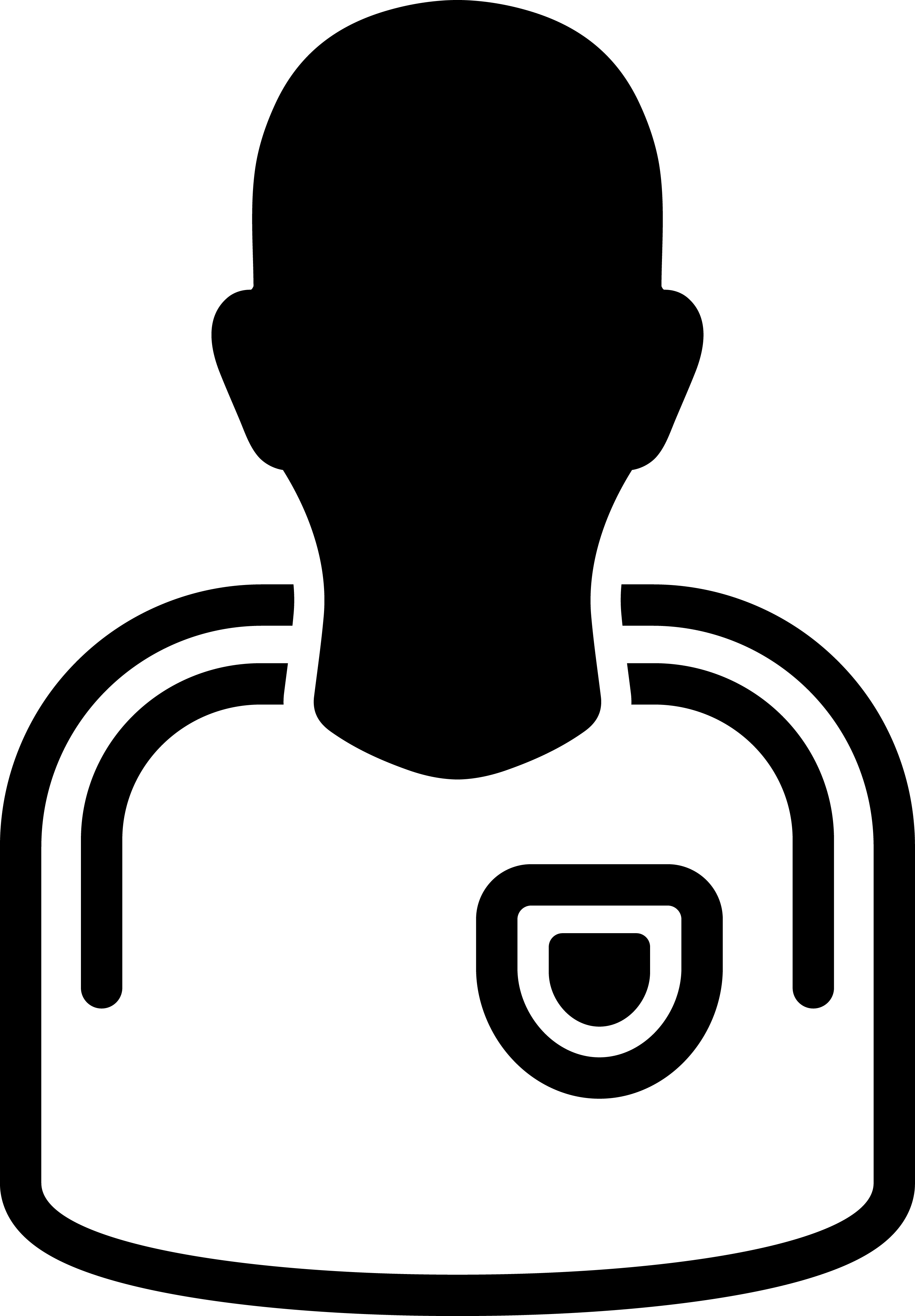 [nume si prenume][nume si prenume]Varsta:[00]Data nasterii:  [00/00/0000]Pozitia principala in teren:[ex.atacant]Pozitia secundara in teren:[ex: mijlocas ofensiv]Nationalitate:[locul de nastere)Domiciliul actual:  [tara, oras, localitate]Inaltime:[in m/cm]Greutate:[in kg]Piciorul preferat:[dreptul, stangul sau ambele]Nivelul la care joci acum:[club, academie, scoala]Dispus pentru relocare:  [da sau nu]Descriere personala:Am (varsta …) si sunt (pozitia…). Atributele principale pe care ma bazez in teren sunt (descrie … de ex. Driblingul, pasele corecte, preluari precise, viteza de reactie etc.). Adauga atuurile tale – de ex. Cu ce plusuri poti veni tu la echipa sim ai ales, care este reusita ta principala – sa marchezi goluri, sa creezi goluri (assists) sau sa opresti golurile.*acest text nu trebuie sa fie foarte lung, ci concis si la obiect.Descriere personala:Am (varsta …) si sunt (pozitia…). Atributele principale pe care ma bazez in teren sunt (descrie … de ex. Driblingul, pasele corecte, preluari precise, viteza de reactie etc.). Adauga atuurile tale – de ex. Cu ce plusuri poti veni tu la echipa sim ai ales, care este reusita ta principala – sa marchezi goluri, sa creezi goluri (assists) sau sa opresti golurile.*acest text nu trebuie sa fie foarte lung, ci concis si la obiect.Descriere personala:Am (varsta …) si sunt (pozitia…). Atributele principale pe care ma bazez in teren sunt (descrie … de ex. Driblingul, pasele corecte, preluari precise, viteza de reactie etc.). Adauga atuurile tale – de ex. Cu ce plusuri poti veni tu la echipa sim ai ales, care este reusita ta principala – sa marchezi goluri, sa creezi goluri (assists) sau sa opresti golurile.*acest text nu trebuie sa fie foarte lung, ci concis si la obiect.Cluburi la care am activat: [se pun ordine descrescatoare – de la clubul din prezent, continuand cu cele anterioare]***se continua cu cluburile anterioare, cu informatiile la fiecareCluburi la care am activat: [se pun ordine descrescatoare – de la clubul din prezent, continuand cu cele anterioare]***se continua cu cluburile anterioare, cu informatiile la fiecareCluburi la care am activat: [se pun ordine descrescatoare – de la clubul din prezent, continuand cu cele anterioare]***se continua cu cluburile anterioare, cu informatiile la fiecareClub:  (numele clubului) - (grupa de varsta)(numele clubului) - (grupa de varsta)Data:(anul de inceput si anul de sfarsit)(anul de inceput si anul de sfarsit)Pozitia:	(pozitia in care ai jucat pt clubul respectiv)(pozitia in care ai jucat pt clubul respectiv)Plusuri:(beneficiile pe care le-ai adus echipei – de ex. Cele mai multe goluri, cupa, campionatul, cel mai bun jucator etc.)(beneficiile pe care le-ai adus echipei – de ex. Cele mai multe goluri, cupa, campionatul, cel mai bun jucator etc.)Reusite personale sau media (daca exista):Link catre canalul de youtubeLink catre articole din reviste sau ziarealte certificate sau premii castigate etcLink catre canalul de youtubeLink catre articole din reviste sau ziarealte certificate sau premii castigate etcRecomandari:Adauga numele si detaliile de contact ale antrenorilor care doresc si pot sa te recomande sis a povesteasca frumos despre tine.**asigura-te intai ca ai acordul antrenorilor respectiviRecomandari:Adauga numele si detaliile de contact ale antrenorilor care doresc si pot sa te recomande sis a povesteasca frumos despre tine.**asigura-te intai ca ai acordul antrenorilor respectiviRecomandari:Adauga numele si detaliile de contact ale antrenorilor care doresc si pot sa te recomande sis a povesteasca frumos despre tine.**asigura-te intai ca ai acordul antrenorilor respectivi